ПРОЕКТ РЕШЕНИЯР Е Ш Е Н И Е«__» __________ 2022 г.                       с. Вершино-Биджа                             № ____   О внесении изменений и дополнений вУстав муниципального образования Вершино-Биджинский сельсовет Усть-Абаканского района Республики ХакасияРуководствуясь пунктом 1 части 10 статьи 35 Федерального закона от 06.10.2003 № 131-ФЗ «Об общих принципах организации местного самоуправления в Российской Федерации» (с последующими изменениями), пунктом 1 части 1 статьи 29 Устава муниципального образования Вершино-Биджинскийсельсовет Усть-Абаканского района Республики Хакасия, Совет депутатов Вершино-Биджинского сельсовета Усть-Абаканского района Республики ХакасияРЕШИЛ:1. Внести в Устав муниципального образования Вершино-Биджинскийсельсовет Усть-Абаканского района Республики Хакасия, принятый решением Совета депутатов муниципального образования Вершино-Биджинский сельсовет от 06.01.2006 № 12 (с изменениями от 02.08.2007 № 71, 19.12.2007 № 92, 04.05.2009 № 159, 25.11.2010 № 9, 18.02.2011 № 22, 13.06.2011 № 34, 15.12.2011 № 48, 21.05.2012 № 14, 26.12.2012 № 39, 28.06.2013 № 26, 30.12.2013 № 44, 30.06.2014 №19, 05.03.2015 № 6, 27.11.2015 № 12, 28.04.2016 № 7, 29.12.2016 № 42, 05.05.2017 № 13, 30.05.2017 № 14, 29.12.2018 № 35, 14.06.2018 № 25, 28.09.2018 № 35, 25.03.2019 № 8, 26.12.2019 № 32, 28.08.2020 № 16, 02.02.2021 № 17, 28.12.2021 № 44), следующие изменения и дополнения:1) пункт 14 части 1 статьи 9 признать утратившим силу;2) в пункте 4 части 2 статьи 38.2 слова «премии по результатам работы» заменить словами «ежемесячное денежное поощрение»;3) часть 2 статьи 42 изложить в следующей редакции:«2. В случае, если специалист 1 категории местной администрации отсутствует или не назначен, указанные в части 1 настоящей статьи полномочия исполняет должностное лицо местной администрации, на основании решения Совета депутатов.»;4) в пункте 8 части 1 статьи 47 слова «, организует в границах поселения электро-, тепло-, газо- и водоснабжение населения, водоотведение, снабжение населения топливом в пределах полномочий, установленных законодательством Российской Федерации» исключить;5) часть 1 статьи 47.1 дополнить абзацем:«Муниципальный контроль подлежит осуществлению при наличии в границах поселения объектов соответствующего вида контроля.».2. Настоящее решение подлежит опубликованию (обнародованию) после его государственной регистрации и вступает в силу после его официального опубликования (обнародования).Глава Вершино-Биджинского сельсовета				 А.Ф. Куцман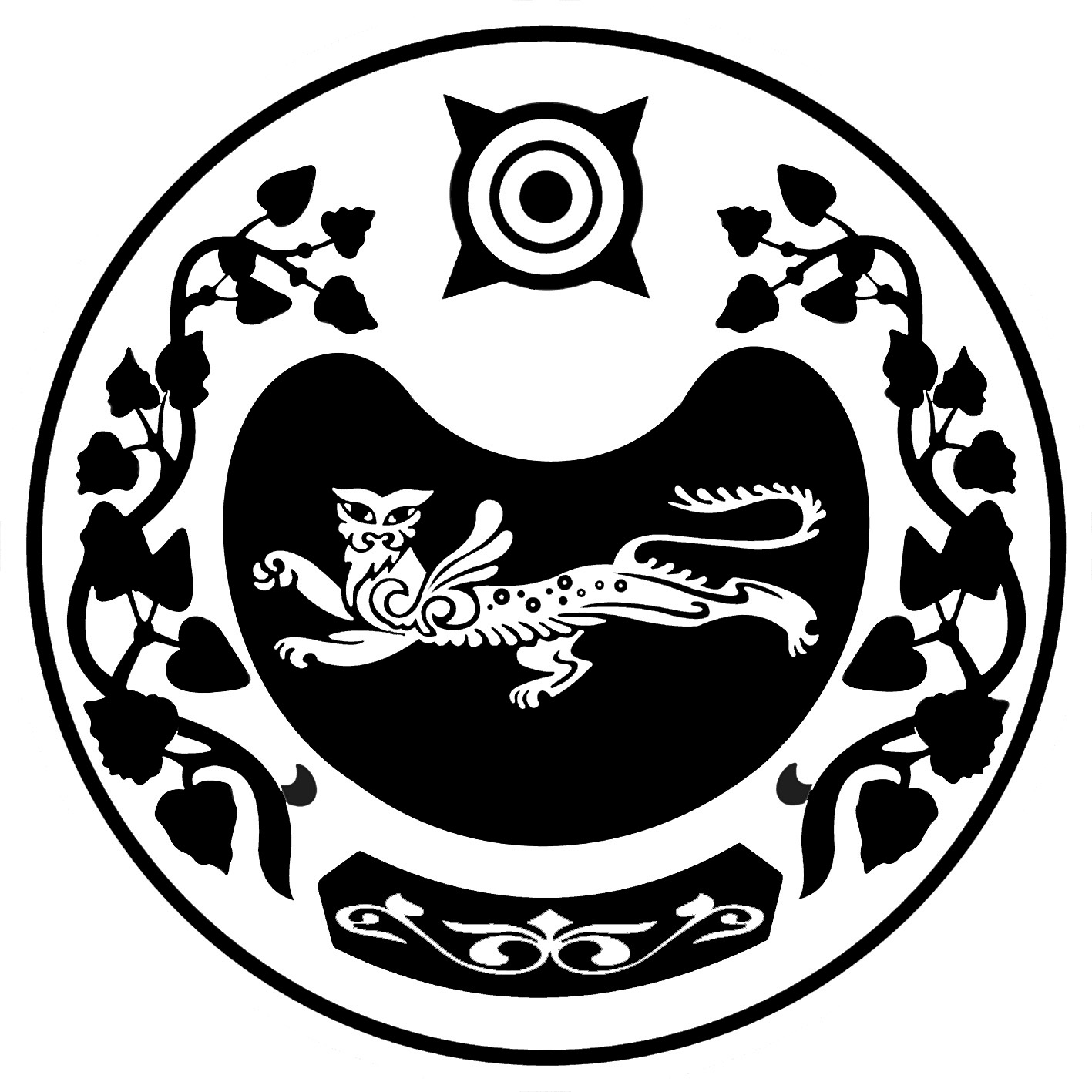 СОВЕТ ДЕПУТАТОВ ВЕРШИНО - БИДЖИНСКОГО СЕЛЬСОВЕТАУСТЬ-АБАКАНСКОГО РАЙОНА